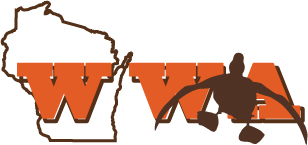 Green Bay ChapterInvites You To Their16th Annual BanquetThursday, March 16th, 20175:00 Cocktails - 7:00 DinnerRock Garden Supper ClubGreen Bay, WIPresented By: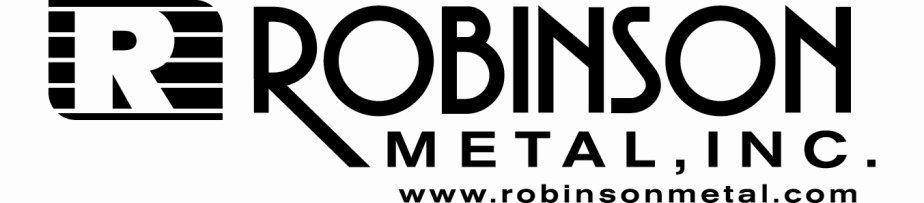 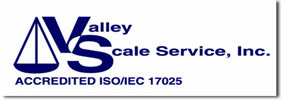 Banquet Night Gun Boards: (Duck Bucks Only)Canvas Back Board – Value $2,700Browning X Bolt 308Benelli Super Black Eagle (Black) 12 gauge 3 ½”Winchester SXP blue Bill Board – Value $2,400Winchester SX3 (Black) 12 gauge 3 ½”Browning A-Bolt IIIMossberg Silver Reserve 12 gaugeButter Ball Board – Value $2,500Browning X-Bolt 300 WinchesterRemington 11-87 12 gaugeBeretta A300 CamoConcealed Carry Gun Board – Value $1,100S & W SD 40 cal., S & W Bodygaurd .380, Winchester SXP*Redeem for Retail Value Gun or G.C. for WWA Cost*Other Items on Banquet Night: Door Prizes inc.- .22 Rifles, cash and certificates,  Liquor Raffle, Hand Carved Decoys, Cabella’s Chair, Lay Out Boat, Decoys, Signed Packer Memorabilia, Milwaukee Tools, 50 + 1 Gun Board, 3 Walk Around Guns, Pheasant Hunts, Chainsaw Carvings, Ice Auger, Game Cameras, Barnett X Bow, Bow Stand, Fishing & hunting Trips, 50/50 Cash Raffles, Platinum Membership & More!!!Ticket Application: Green Bay ChapterMember Ticket:		$75 Adult	________(Membership/ Dinner Ticket)		$30 Child	________Working Man’s Table:		$700		________(4 Dinner Tickets, 50 Duck Bucks, $300 Retail Firearm/GC WWA Cost)Corporate Table:		$1200		________(8 Dinner Tickets, 150 Duck Bucks, $500 Retail Firearm/GC WWA Cost)Double Reed Table:		$200		___________(2 Dinner Tickets, 75 Duck Bucks)Sponsor Membership		$275 (Cash)	___________				$450 (Merch.)	___________(2 Dinner Tickets)Name:	 ___________________	Phone:________________Address:___________________________________________Payment: MC ___ Visa ___ Discover ___ Check ___Card #: ___________________________Sec. Code:______Signature:______________________ Exp.:_____________Checks Payable to WWA with Form Above:Bruce Urben 8495 Van Dornick Rd. Pulaski WI 54162Greater Value Discount Ticket Packages:Puddle Duck Package:	$25	__________________(25 Duck Bucks Used For Gun Boards Only)Pintail Package:		$75	__________________(75 Duck Bucks Used For Gun Boards Only)Big Honker Package:		$150	__________________(150 Duck Bucks Used For Gun Boards Only)Platinum Membership:	$50	__________________(Wristband qualifies wearer of Double Raffle		(Only 50 Sold)Tickets for all Non-Limited Raffles on Banquet Night)Total:					____________________*Ticket Prices Are $75.00 of which $25.00 is Tax Deductible Contribution to WWA.*Bring in a bottle of unopened booze and receive 10 free duck bucks for your donation.  Liquor Raffle will be held night of the banquet!*Get your Registration, Donation, Sponsorship in before February 28th and be entered into a special drawing for extra ticket packages! *Four Ticket Packages (1 Puddle Duck, 2 Pintail, 1 Big Honker) will be awarded to members helping us by getting your registration form in early.  These will be the first prizes drawn banquet night, but only those with Registration, Donation, or Sponsorship received by February 28th will qualify!*8th Annual Sporting Clay Shoot coming this year!  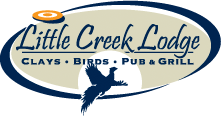 Watch for flyers at the banquet!!*Due to the availability, some guns may be subject to change to guns of equal or greater value.*For your convenience, pre-purchased raffle and dinner tickets will be ready for your pick up at the door the night of the banquet!G.B Chapter 8th Annual LTH, Abrams Property Expansion & Sporting Clay Shoot!!Opportunities were plentiful for the GB Chapter in 2016, as they continued to expand the Abrams Property.  This fall the GB Chapter will be holding their annual sporting clay shoot at Little Creek Lodge to help fund the expansion projects in Abrams.  This year’s event was a great success with over 100 shooters and many raffle winners.  Be sure to ask any of our volunteers for information on the upcoming 2017 shoot!The 8th Annual Learn to Hunt was again a great success.  With the help of WDNR, Pittsfield Trap Club, Hunters Safety and the G.B. Board, 12 new hunters took part in the LTH in late October.  Friday night training in the classroom as well as field training, lead to a great Saturday morning hunt, with a cookout to close out the day!  Be sure to ask any of our volunteers for information on our LTH in 2017!As you drive north on HWY 41 through Abrams you may have noticed additions to the WWA property.  Phase 2 work on the property has been completed including:  Driveway and Parking Lot, Disabled Parking, Three Disabled Duck Blinds, two Disabled Deer Blinds, with Trail Accessible for Disabled, Signage,  29 Duck Boxes, Spring Burning, and a Wildlife Scrape.  A 2nd Disabled Trail at Oak Orchard was completed in 2016 and additional disabled blinds. Thank you to all of our partners, CTO, Delta Waterfowl, WCWA, Wisconsin Building Supply, Ryan Dorak, Urben Builder LLC, NEW DMA, Reds Excavating, Gerczak Excavating, TLC Services, Bay Title, Stellflug Firm, WWA Staff, & GB Board Members.Additional Information Please Contact:Eric Urben @ 920-819-5166Bruce Urben @ 920-822-2495